Проект для обсуждения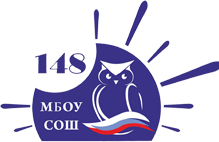 РАБОЧАЯ ПРОГРАММА ВОСПИТАНИЯмуниципального бюджетного общеобразовательного учреждения «Школа №148 с углубленным изучением отдельных предметов имени Героя Советского Союза Михалёва В.П.» городского округа Самара (срок реализации программы 2021-2025гг.)Разработчик: Елагина Светлана Валентиновна, зам. директора по ВРСамара, 2020ПОЯСНИТЕЛЬНАЯ ЗАПИСКАРабочая программа воспитания муниципального бюджетного общеобразовательного учреждения «Школа №148 с углубленным изучением отдельных предметов имени Героя Советского Союза Михалёва В.П.» городского округа Самара (далее – МБОУ Школа №148) является обязательной частью основных образовательных программ. В центре программы воспитания в соответствии с Федеральными государственными образовательными стандартами (далее – ФГОС) общего образования находится личностное развитие обучающихся, формирование у них системных знаний о различных аспектах развития России и мира. Один из результатов реализации программы - приобщение обучающихся к российским традиционным духовным ценностям, правилам и нормам поведения в российском обществе. Программа призвана обеспечить достижение обучающимися личностных результатов, указанных во ФГОС: формирование у обучающихся основ российской идентичности; готовность обучающихся к саморазвитию; мотивацию к познанию и обучению; ценностные установки и социально-значимые качества личности; активное участие в социальнозначимой деятельности. Программа воспитания школы включает в себя четыре основных раздела: раздел «Особенности организуемого в школе воспитательного процесса», раздел «Цель и задачи воспитания», раздел «Виды, формы и содержание деятельности», раздел «Основные направления самоанализа воспитательной работы», раздел «Виды, формы и содержание деятельности» представлен инвариантными модулями «Классное руководство», «Школьный урок», «Курсы внеурочной деятельности», «Самоуправление», «Работа с родителями». «Профориентация» и вариативными модулями: «Ключевые общешкольные дела», «Школьные медиа», «Организация предметно-эстетической среды», «Детские общественные объединения», «Школьный музей».ОСОБЕННОСТИ ОРГАНИЗУЕМОГО В ШКОЛЕ ВОСПИТАТЕЛЬНОГО ПРОЦЕССАМуниципальное бюджетное общеобразовательное учреждение «Школа №148 с углубленным изучением отдельных предметов имени Героя Советского Союза Михалёва В.П.» городского округа Самара расположено в Ленинском районе г. Самары, недалеко от исторического центра города.МБОУ Школа №148 носит имя Героя Советского Союза, летчика-истребителя полковника Василия Павловича Михалева, бывшего жителя города, в школе открыта комната-музей, посвященная герою.  В настоящее время в МБОУ Школе №148 на углубленном уровне изучаются русский язык, математика (5-11 классы), английский язык, немецкий язык (5-11 классы).Ключевой фигурой воспитания в школе является классный руководитель, реализующий по отношению к детям защитную, личностно развивающую, организационную, посредническую (в разрешении конфликтов) функции.Процесс воспитания главным образом реализуется через создание в школе детско-взрослых общностей, которые объединяют детей и педагогов яркими и содержательными событиями, общими позитивными эмоциями и доверительными отношениями друг к другу. С 2019 года в школе создана первичная организация Общероссийской общественно-государственной детско-юношеской организации «Российское движение школьников».В школе сильны спортивные традиции, работают спортивные секции по различным видам спорта, но особенно в МБОУ Школа №148 популярен школьный баскетбол. Школьная команда по баскетболу - победители Чемпионата школьной баскетбольной лиги «КЭС баскет», призёры городских соревнований.В социуме Ленинского района расположены социальные и культурные объекты: Самарский Дворец детского творчества, ДШИ №6, ЦДОД «Экология детства», Драматический театр и театр оперы и балета, музеи города.Тесное сотрудничество с социальными партнерами позволяет выстраивать единое информационно-образовательное пространство, которое является залогом успешного воспитания обучающихся. Расположение школы вблизи культурных и исторических памятников города позволяет проводить многие воспитательные мероприятия   на площадках города.              Воспитательная работа школы ориентирована на создание психологически комфортной среды для конструктивного взаимодействия школьников и педагогов.               Сотрудничество детей и педагогов объединяет их яркими и содержательными событиями, общими позитивными эмоциями и доверительными отношениями друг к другу. Процесс воспитания главным образом реализуется через создание в школе детско-взрослых общностей, которые объединяют детей и педагогов яркими и содержательными событиями, общими позитивными эмоциями и доверительными отношениями друг к другу. Стержнем годового цикла воспитательной работы МБОУ Школа №148 являются ключевые общешкольные дела: «День знаний», «Осенний марафон», «День учителя», «День самоуправления», Новогодние праздники, Вечер встречи с выпускниками «День науки» в школе и школьная конференция, Масленица, тематический день «Самара – космическая», День Победы и  последний звонок.    В проведении общешкольных дел поощряется конструктивное межклассное и межвозрастное взаимодействие школьников.    В МБОУ Школа №148 преобладает позитивная атмосфера дружбы, сотрудничества и взаимопонимания,  творческого содружества.ЦЕЛЬ И ЗАДАЧИ ВОСПИТАНИЯ1. В соответствии с Концепцией духовно-нравственного воспитания российских школьников, современный национальный идеал личности, воспитанной в новой российской общеобразовательной школе, – это высоконравственный, творческий, компетентный гражданин России, принимающий судьбу Отечества как свою личную, осознающей ответственность за настоящее и будущее своей страны, укорененный в духовных и культурных традициях российского народа. 2. Исходя из этого воспитательного идеала, а также основываясь на базовых для нашего общества ценностях (таких как семья, труд, отечество, природа, мир, знания, культура, здоровье, человек) формулируется общая цель воспитания в МБОУ Школа №148 – личностное развитие школьников, проявляющееся:1) в усвоении ими знаний основных норм, которые общество выработало на основе этих ценностей (то есть, в усвоении ими социально значимых знаний); 2) в развитии их позитивных отношений к этим общественным ценностям (то есть в развитии их социально значимых отношений);3) в приобретении ими соответствующего этим ценностям опыта поведения, опыта применения сформированных знаний и отношений на практике (то есть в приобретении ими опыта осуществления социально значимых дел).Данная цель ориентирует педагогов не на обеспечение соответствия личности ребенка единому уровню воспитанности, а на обеспечение позитивной динамики развития его личности. В связи с этим важно сочетание усилий педагога по развитию личности ребенка и усилий самого ребенка по своему саморазвитию. Их сотрудничество, партнерские отношения являются важным фактором успеха в достижении цели.Конкретизация общей цели воспитания применительно к возрастным особенностям школьников позволяет выделить в ней следующие целевые приоритеты, которым необходимо уделять чуть большее внимание на разных уровнях общего образования:1. В воспитании детей младшего школьного возраста (уровень начального общего образования) таким целевым приоритетом является создание благоприятных условий для усвоения школьниками социально значимых знаний – знаний основных норм и традиций того общества, в котором они живут. Выделение данного приоритета связано с особенностями детей младшего школьного возраста: с их потребностью самоутвердиться в своем новом социальном статусе - статусе школьника, то есть научиться соответствовать предъявляемым к носителям данного статуса нормам и принятым традициям поведения. Такого рода нормы и традиции задаются в школе педагогами и воспринимаются детьми именно как нормы и традиции поведения школьника. Знание их станет базой для развития социально значимых отношений школьников и накопления ими опыта осуществления социально значимых дел и в дальнейшем, в подростковом и юношеском возрасте. К наиболее важным из них относятся следующие:  - быть любящим, послушным и отзывчивым сыном (дочерью), братом (сестрой), внуком (внучкой); уважать старших и заботиться о младших членах семьи; выполнять посильную для ребёнка домашнюю работу, помогая старшим;- быть трудолюбивым, следуя принципу «делу — время, потехе — час» как в учебных занятиях, так и в домашних делах, доводить начатое дело до конца;- знать и любить свою Родину – свой родной дом, двор, улицу, город, село, свою страну; - беречь и охранять природу (ухаживать за комнатными растениями в классе или дома, заботиться о своих домашних питомцах и, по возможности, о бездомных животных в своем дворе; подкармливать птиц в морозные зимы; не засорять бытовым мусором улицы, леса, водоёмы);  - проявлять миролюбие — не затевать конфликтов и стремиться решать спорные вопросы, не прибегая к силе; - стремиться узнавать что-то новое, проявлять любознательность, ценить знания;- быть вежливым и опрятным, скромным и приветливым;- соблюдать правила личной гигиены, режим дня, вести здоровый образ жизни; - уметь сопереживать, проявлять сострадание к попавшим в беду; стремиться устанавливать хорошие отношения с другими людьми; уметь прощать обиды, защищать слабых, по мере возможности помогать нуждающимся в этом людям; уважительно относиться к людям иной национальной или религиозной принадлежности, иного имущественного положения, людям с ограниченными возможностями здоровья;- быть уверенным в себе, открытым и общительным, не стесняться быть в чём-то непохожим на других ребят; уметь ставить перед собой цели и проявлять инициативу, отстаивать своё мнение и действовать самостоятельно, без помощи старших.  Знание младшим школьником данных социальных норм и традиций, понимание важности следования им имеет особое значение для ребенка этого возраста, поскольку облегчает его вхождение в широкий социальный мир, в открывающуюся ему систему общественных отношений. 2. В воспитании детей подросткового возраста (уровень основного общего образования) таким приоритетом является создание благоприятных условий для развития социально значимых отношений школьников, и, прежде всего, ценностных отношений:- к семье как главной опоре в жизни человека и источнику его счастья;- к труду как основному способу достижения жизненного благополучия человека, залогу его успешного профессионального самоопределения и ощущения уверенности в завтрашнем дне; - к своему отечеству, своей малой и большой Родине как месту, в котором человек вырос и познал первые радости и неудачи, которая завещана ему предками и которую нужно оберегать; - к природе как источнику жизни на Земле, основе самого ее существования, нуждающейся в защите и постоянном внимании со стороны человека; - к миру как главному принципу человеческого общежития, условию крепкой дружбы, налаживания отношений с коллегами по работе в будущем и создания благоприятного микроклимата в своей собственной семье;- к знаниям как интеллектуальному ресурсу, обеспечивающему будущее человека, как результату кропотливого, но увлекательного учебного труда; - к культуре как духовному богатству общества и важному условию ощущения человеком полноты проживаемой жизни, которое дают ему чтение, музыка, искусство, театр, творческое самовыражение;- к здоровью как залогу долгой и активной жизни человека, его хорошего настроения и оптимистичного взгляда на мир;- к окружающим людям как безусловной и абсолютной ценности, как равноправным социальным партнерам, с которыми необходимо выстраивать доброжелательные и взаимоподдерживающие отношения, дающие человеку радость общения и позволяющие избегать чувства одиночества;- к самим себе как хозяевам своей судьбы, самоопределяющимся и самореализующимся личностям, отвечающим за свое собственное будущее. Данный ценностный аспект человеческой жизни чрезвычайно важен для личностного развития лицеиста, так как именно ценности во многом определяют его жизненные цели, его поступки, его повседневную жизнь. Выделение данного приоритета в воспитании школьников, обучающихся на ступени основного общего образования, связано с особенностями детей подросткового возраста: с их стремлением утвердить себя как личность в системе отношений, свойственных взрослому миру. В этом возрасте особую значимость для детей приобретает становление их собственной жизненной позиции, собственных ценностных ориентаций. Подростковый возраст – наиболее удачный возраст для развития социально значимых отношений школьников.3. В воспитании детей юношеского возраста (уровень среднего общего образования) таким приоритетом является создание благоприятных условий для приобретения лицеистами опыта осуществления социально значимых дел.Выделение данного приоритета связано с особенностями школьников юношеского возраста: с их потребностью в жизненном самоопределении, в выборе дальнейшего жизненного пути, который открывается перед ними на пороге самостоятельной взрослой жизни. Сделать правильный выбор старшеклассникам поможет имеющийся у них реальный практический опыт, который они могут приобрести в том числе и в школе. Важно, чтобы опыт оказался социально значимым, так как именно он поможет гармоничному вхождению школьников во взрослую жизнь окружающего их общества. Это:- опыт дел, направленных на заботу о своей семье, родных и близких; - трудовой опыт, опыт участия в производственной практике;- опыт дел, направленных на пользу своему родному городу или селу, стране в целом, опыт деятельного выражения собственной гражданской позиции; - опыт природоохранных дел;- опыт разрешения возникающих конфликтных ситуаций в школе, дома или на улице;- опыт самостоятельного приобретения новых знаний, проведения научных исследований, опыт проектной деятельности;- опыт изучения, защиты и восстановления культурного наследия человечества, опыт создания собственных произведений культуры, опыт творческого самовыражения; - опыт ведения здорового образа жизни и заботы о здоровье других людей; - опыт оказания помощи окружающим, заботы о малышах или пожилых людях, волонтерский опыт;- опыт самопознания и самоанализа, опыт социально приемлемого самовыражения и самореализации.Выделение в общей цели воспитания целевых приоритетов, связанных с возрастными особенностями воспитанников, не означает игнорирования других составляющих общей цели воспитания. Приоритет — это то, чему педагогам, работающим со школьниками конкретной возрастной категории, предстоит уделять большее, но не единственное внимание. Добросовестная работа педагогов, направленная на достижение поставленной цели, позволит ребенку получить необходимые социальные навыки, которые помогут ему лучше ориентироваться в сложном мире человеческих взаимоотношений, эффективнее налаживать коммуникацию с окружающими, увереннее себя чувствовать во взаимодействии с ними, продуктивнее сотрудничать с людьми разных возрастов и разного социального положения, смелее искать и находить выходы из трудных жизненных ситуаций, осмысленнее выбирать свой жизненный путь в сложных поисках счастья для себя и окружающих его людей.Достижению поставленной цели воспитания обучающихся будет способствовать решение следующих основных задач:Реализовывать потенциал классного руководства в воспитании школьников, поддерживать активное участие классных сообществ в жизни школы.Использовать в воспитании детей возможности школьного урока, апробировать современные формы занятий.Реализовывать воспитательные возможности объединений, работающих по программам внеурочной деятельности, которые интересны школьникам и востребованы у них. Инициировать и поддерживать ученическое самоуправление, а также развивать различные детско-взрослые сообщества.Организовать работу с семьями обучающихся, их родителями или законными представителями, направленную на совместное решение проблем личностного развития детей.Организовывать профориентационную работу со школьниками.Реализовывать воспитательные возможности общешкольных ключевых дел, поддерживать традиции их коллективного планирования, организации, проведения и анализа в школьном сообществе.Организовать работу школьных медиа, реализовывать их воспитательный потенциал.Развивать и проектировать предметно-эстетическую среду школы и реализовывать ее воспитательные возможности. Поддерживать и развивать деятельность детских общественных организаций (РДШ  и волонтерство).Развивать деятельность школьного музея, эффективнее реализовывать его воспитательные возможности.Планомерная реализация поставленных задач позволит организовать в  МБОУ Школа №148 интересную и событийно насыщенную жизнь детей и педагогов, что станет эффективным способом   поддерживать традиции образовательной организации и инициативы по созданию новых в рамках уклада школьной жизни.3. ВИДЫ, ФОРМЫ И СОДЕРЖАНИЕ ДЕЯТЕЛЬНОСТИПрактическая реализация цели и задач воспитания осуществляется в рамках следующих направлений воспитательной работы лицея. Каждое из них представлено в соответствующем модуле.Инвариантные модули: «Классное руководство», «Школьный урок», «Курсы внеурочной деятельности», «Самоуправление», «Работа с родителями». «Профориентация» и вариативные модули: «Ключевые общешкольные дела», «Школьные медиа», «Организация предметно-эстетической среды», «Детские общественные объединения», «Школьный музей».ИНВАРИАНТНЫЕ МОДУЛИ3.1. Модуль «Классное руководство»Осуществляя классное руководство, педагог МБОУ Школа №148 организует работу с классом; индивидуальную работу с учащимися вверенного ему класса; работу с учителями, преподающими в данном классе; работу с родителями учащихся или их законными представителями.Главное предназначение классного руководителя - создать условия для становления личности ребёнка, входящего в современный ему мир, воспитать человека, способного достойно занять своё место в жизни. Осуществляя работу с классом, классный руководитель организует работу по изучению особенностей личностного развития обучающихся класса; работу с коллективом класса; индивидуальную работу с обучающимися вверенного ему класса; работу с учителями-предметниками в данном классе; работу с родителями обучающихся или их законными представителями.Работа с классным коллективом:инициирование и поддержка участия класса в общешкольных ключевых делах, оказание необходимой помощи детям в их подготовке, проведении и анализе (орган классного самоуправления совет класса и лидер выбираются открытым голосованием)организация интересных и полезных для личностного развития ребенка совместных дел с учащимися вверенного ему класса (познавательной, трудовой, спортивно-оздоровительной, духовно-нравственной, творческой, профориентационной направленности), позволяющие с одной стороны, – вовлечь в них детей с самыми разными потребностями и тем самым дать им возможность самореализоваться в них, а с другой, – установить и упрочить доверительные отношения с учащимися класса, стать для них значимым взрослым, задающим образцы поведения в обществе. педагогическое сопровождение ученического самоуправления класса, детской социальной активности, в том числе и в РДШ; организация участия класса в общешкольных делах, праздниках, мероприятиях, акциях;организация волонтёрских акций, проведение спортивных соревнований, праздников, игр, интерактивных мероприятий и т.п. для обучающихся других классов;поддержка детских инициатив и их педагогическое сопровождение;проведение классных часов как часов плодотворного и доверительного общения педагога и школьников, основанных на принципах уважительного отношения к личности ребенка, поддержки активной позиции каждого ребенка в беседе, предоставления школьникам возможности обсуждения и принятия решений по обсуждаемой проблеме, создания благоприятной среды для общения. изучение учащихся класса (потребности, интересы, склонности и другие личностные характеристики членов классного коллектива), отношений, общения и деятельности в классном коллективе с помощью наблюдения, игр, методики для исследования мотивов участия школьников в деятельности и для определения уровня социальной активности обучающихся;составление карты интересов и увлечений обучающихся;   использование опросников, которые дают возможность изучить мотивацию действий учащихся, интересов конкретной группы учащихся или класса в целом, уровень тревожности учащихся класса;    проведение индивидуальных и групповых диагностических бесед;проектирование целей, перспектив и образа жизнедеятельности классного коллектива с помощью организационно-деятельностной игры, классных часов «Класс, в котором я хотел бы учиться», «В чем секрет лидера?», «Умеете ли вы слушать?» и т.д.сплочение коллектива класса через:  игры и тренинги на сплочение и командообразование, развитие самоуправленческих начал и организаторских, лидерских качеств, умений и навыков;  походы и экскурсии, организуемые классными руководителями совместно с родителями; празднование в классе дней рождения детей, включающие в себя подготовленные микрогруппами поздравления, сюрпризы, творческие подарки и розыгрыши и т.д.;  регулярные внутри классные «огоньки» и творческие дела, дающие каждому школьнику возможность рефлексии собственного участия в жизни класса;выработка совместно со школьниками законов класса, помогающих детям освоить нормы и правила общения, которым они должны следовать в МБОУ Школа №148. Индивидуальная работа с учащимися:изучение особенностей личностного развития учащихся класса через наблюдение за поведением школьников в их повседневной жизни, в специально создаваемых педагогических ситуациях, в играх, погружающих ребенка в мир человеческих отношений, в организуемых педагогом беседах по тем или иным нравственным проблемам; результаты наблюдения сверяются с результатами бесед классного руководителя с родителями школьников, с преподающими в его классе учителями, а также (при необходимости) – с  психологом МБОУ Школа №148;наблюдение за поведением школьников в их повседневной жизни, в играх, в беседах (беседы с родителями школьников, с учителями-предметниками, а также (при необходимости) – со школьным психологом);мотивация ребенка на участие в жизни класса, МБОУ Школа №148, на участие в общественном детском/молодежном движении и самоуправлении;  мотивация школьников совместно с учителями-предметниками на участие в конкурсном и олимпиадном движении;поддержка ребенка в решении важных для него жизненных проблем (налаживание взаимоотношений с одноклассниками или учителями, выбор профессии, вуза и дальнейшего трудоустройства, успеваемость и т.п.), когда каждая проблема трансформируется классным руководителем в задачу для школьника, которую они совместно стараются решить;индивидуальная работа со школьниками класса, направленная на заполнение ими личных портфолио, в которых дети не просто фиксируют свои учебные, творческие, спортивные, личностные достижения, но и в ходе индивидуальных неформальных бесед с классным руководителем в начале каждого года планируют их, а в конце года – вместе анализируют свои успехи и неудачи; работа классного руководителя с учащимися, находящимся в состоянии стресса и дискомфорта;работа с обучающимися, состоящими на различных видах учёта, в группе риска, оказавшимися в трудной жизненной ситуации (опекаемые, дети из приёмных и неблагополучных семей);коррекция поведения ребенка через частные беседы с ним, его родителями или законными представителями, с другими учащимися класса; через включение в проводимые школьным психологом тренинги общения; через предложение взять на себя ответственность за то или иное поручение в классе;вовлечение учащихся в социально значимую деятельность.Работа с учителями, преподающими в классе:регулярные консультации классного руководителя с учителями-предметниками, направленные на формирование единства мнений и требований педагогов по ключевым вопросам воспитания, на предупреждение и разрешение конфликтов между учителями и учащимися;проведение мини-педсоветов, направленных на решение конкретных проблем класса и интеграцию воспитательных влияний на школьников;привлечение учителей к участию во внутриклассных делах, дающих педагогам возможность лучше узнавать и понимать своих учеников, увидев их в иной, отличной от учебной, обстановке;привлечение учителей к участию в родительских собраниях класса для объединения усилий в деле обучения и воспитания детей;организация участия учителей-предметников в проведении родительских собраний, консультаций для родителей (в том числе в социальных сетях).Работа с родителями учащихся или их законными представителями:регулярное информирование родителей об успехах и проблемах их детей, о жизни класса в целом; работа в комплексной информационной системе АСУ РСО;помощь родителям школьников или их законным представителям в регулировании отношений между ними, администрацией МБОУ Школа №148 и учителями-предметниками; организация родительских собраний, происходящих в режиме обсуждения наиболее острых проблем обучения и воспитания школьников;организация консультаций; проведение работы в группах классов в социальных сетях, родительских чатах: обсуждение проблем, размещение планов ближайших дел или отчётов об их проведении, загрузка творческих работ учащихся или родителей, проведение онлайн-собраний, анкетирование родителей и др.создание и организация работы родительских комитетов классов, участвующих в управлении образовательной организацией и решении вопросов воспитания и обучения их детей;привлечение членов семей школьников к организации и проведению дел класса;создание совместно с родителями сайта класса или странички класса в виртуальных социальных сетях;организация на базе класса семейных праздников, конкурсов, соревнований, направленных на сплочение семьи и школы. детско-взрослые конкурсы (Весёлые старты, «Папа, мама, я – спортивная семья», День здоровья и др.);организация родительских гостиных, семейных клубов (Клуб выходного дня); проведение мастер-классов для детей; праздников; волонтёрских акций, экскурсий, Дней семьи, посещение музеев, театров, выезды на природу и т.д.3.2. Модуль «Школьный урок»Педагоги МБОУ Школа №148 на своих уроках не просто передают знания, а максимально преодолевают барьер между обучением и воспитанием за счет повышения воспитательного потенциала урока. Обучающиеся вводятся в контекст современной культуры, порождающий такие новообразования в структуре личности, как: знания о мире;  умение взаимодействовать с миром и людьми; ценностное отношение к миру.Реализация школьными педагогами воспитательного потенциала урока предполагает следующее: установление доверительных отношений между учителем и его учениками, способствующих позитивному восприятию учащимися требований и просьб учителя, привлечению их внимания к обсуждаемой на уроке информации, активизации их познавательной деятельности;побуждение обучающихся соблюдать на уроке общепринятые нормы поведения, правила общения со старшими (учителями) и сверстниками, принципы учебной дисциплины и самоорганизации; привлечение внимания учащихся к ценностному аспекту изучаемых на уроках явлений, организация их работы с получаемой на уроке социально значимой информацией – инициирование ее обсуждения, высказывания учащимися своего мнения по ее поводу, выработки своего к ней отношения; использование воспитательных возможностей предметного содержания через подбор соответствующих текстов для чтения, задач для решения, проблемных ситуаций для обсуждения в классе, организация дискуссий, которые дают учащимся возможность приобрести опыт ведения конструктивного диалога;включение в урок игровых процедур, которые помогают поддержать мотивацию детей к получению знаний, налаживанию позитивных межличностных отношений в классе, помогают установлению доброжелательной атмосферы во время урока;   организация шефства мотивированных и эрудированных учащихся над их неуспевающими одноклассниками, дающего школьникам социально значимый опыт сотрудничества и взаимной помощи;проведение учебных (олимпиады, занимательные уроки и пятиминутки, урок - деловая игра, урок – путешествие, урок мастер-класс, урок-исследование и др.) и учебно-развлекательных мероприятий;организация предметных образовательных событий (проведение предметных декад) для обучающихся с целью развития познавательной и творческой активности, инициативности в различных сферах предметной деятельности, раскрытия творческих способностей обучающихся с разными образовательными потребностями и индивидуальными возможностями;использование ИКТ и дистанционных образовательных технологий обучения, обеспечивающих современные активности обучающихся (программы-тренажеры, тесты, зачеты в электронных приложениях, мультимедийные презентации, научно-популярные передачи, фильмы, обучающие сайты, уроки онлайн, видеолекции, онлайн-конференции и др.);инициирование и поддержка исследовательской деятельности школьников в рамках реализации ими индивидуальных и групповых исследовательских проектов, что даст учащимся возможность приобрести навык самостоятельного решения теоретической проблемы, навык генерирования и оформления собственных идей, навык уважительного отношения к чужим идеям, оформленным в работах других исследователей, навык публичного выступления перед аудиторией, аргументирования и отстаивания своей точки зрения.	Создание гибкой и открытой среды обучения и воспитания с использованием открытых образовательных ресурсов, систем управления позволяет создать условия для реализации ведущих принципов образования XXI века: «образование для всех», «образование через всю жизнь». У обучающихся развиваются навыки сотрудничества, коммуникации, социальной ответственности, способность критически мыслить, оперативно и качественно решать проблемы; воспитывается ценностное отношение к миру.Модуль 3.3. «Курсы внеурочной деятельности»	Воспитание на занятиях школьных курсов внеурочной деятельности МБОУ Школа №148 осуществляется преимущественно через: - вовлечение учащихся в интересную и полезную для них деятельность, которая предоставит им возможность самореализоваться в ней, приобрести социально значимые знания, развить в себе важные для своего личностного развития социально значимые отношения, получить опыт участия в социально значимых делах;- формирование в кружках, секциях, клубах, студиях и т.п. детско-взрослых общностей, которые могли бы объединять детей и педагогов общими позитивными эмоциями и доверительными отношениями друг к другу;- создание в детских объединениях традиций, задающих их членам определенные социально значимые формы поведения;- поддержку в детских объединениях школьников с ярко выраженной лидерской позицией и установкой на сохранение и поддержание накопленных социально значимых традиций; - поощрение педагогами детских инициатив и детского самоуправления. Познавательная деятельность. Курсы внеурочной деятельности, направленные на передачу школьникам социально значимых знаний, развивающие их любознательность, позволяющие привлечь их внимание к экономическим, политическим, экологическим, гуманитарным  проблемам нашего общества, формирующие их гуманистическое мировоззрение и научную картину мира: Курсы внеурочной деятельности школы: «Логика», «Веселый немецкий», «Занимательный английский», «Информатика в играх и задачах», «Мой проект», «Олимпиадные задания», «Функциональная грамотность», «За страницами учебника», «Портфолио», «Информационная грамотность», «Решение задач различной степени сложности», внеурочная деятельность по предметам школьной программы в средней школе.   Художественное творчество. Курсы внеурочной деятельности, создающие благоприятные условия для просоциальной самореализации школьников, направленные на раскрытие их творческих способностей, формирование чувства вкуса и умения ценить прекрасное, на воспитание ценностного отношения школьников к культуре и их общее духовно-нравственное развитие: МБОУ Школа №148. 	Курсы внеурочной деятельности школы: «Мир вокруг нас», «Юные театралы», «Оригами», «Я танцую», «Коллективное творческое дело», «Хор», «Основы музыкальной грамоты»,Проблемно-ценностное общение. Курсы внеурочной деятельности, направленные на развитие коммуникативных компетенций школьников, воспитание у них культуры общения, развитие умений слушать и слышать других, уважать чужое мнение и отстаивать свое собственное, терпимо относиться к разнообразию взглядов людей. Курсы внеурочной деятельности школы: «Литературная гостиная», «Библиотечный час». «Я - читаталь»,  «Я- гражданин Самарской области», «Юный журналист», «Закон и порядок», «Мой социальный проект», «Основы православной культуры», «Ученическое самоуправление», «Нравственные основы семейной жизни», 10-11 классы.Туристско-краеведческая деятельность. Курсы внеурочной деятельности, направленные на воспитание у школьников любви к своему краю, его истории, культуре, природе, на развитие самостоятельности и ответственности школьников, формирование у них навыков самообслуживающего труда.Курсы внеурочной деятельности школы: «Рассказы по истории Самарского края», «История Самарского края».Экскурсии по городу и области, знакомство с музейными экспозициями историко-краеведческого музея им. П.В. Алабина, Самарского художественного музея, литературного музея им. А. Н. Толстого, музеев военно-патриотической направленности (от Музея ПРиВо и Бункера Сталина. Экскурсионные поездки по литературным местам: Тарханы, Москва и др.Экскурсионные поездки по Самарской области: Ширяево, Царёв курган, Алакаевка, Красная Глинка «Русская Слобода», «Древний мир» и др.Спортивно-оздоровительная деятельность. Курсы внеурочной деятельности, направленные на физическое развитие школьников, развитие их ценностного отношения к своему здоровью, побуждение к здоровому образу жизни, воспитание силы воли, ответственности, формирование установок на защиту слабых.Курсы внеурочной деятельности школы: «Динамическая пауза», «Будь здоров!».Трудовая деятельность. Курсы внеурочной деятельности, направленные на развитие творческих способностей школьников, воспитание у них трудолюбия и уважительного отношения к физическому труду.Курсы внеурочной деятельности школы: «Мир профессий», «Предпрофильные курсы».Игровая деятельность. Курсы внеурочной деятельности, направленные на раскрытие творческого, умственного и физического потенциала школьников, развитие у них навыков конструктивного общения, умений работать в команде.Курсы внеурочной деятельности школы: «Желтый мяч баскетбола», «Футбол», «Лесная школа». Модуль «Самоуправление»	Поддержка детского самоуправления в МБОУ Школа №148 помогает педагогам воспитывать в детях инициативность, самостоятельность, ответственность, трудолюбие, чувство собственного достоинства, а лицеистам предоставляет широкие возможности для самовыражения и самореализации. Это то, что готовит их к взрослой жизни. Поскольку учащимся младших и подростковых классов не всегда удается самостоятельно организовать свою деятельность, детское самоуправление иногда и на время может трансформироваться (посредством введения функции педагога-куратора) в детско-взрослое самоуправление.  Педагоги МБОУ Школа №148 и обучающиеся включаются в реальные управленческие отношения, создается обстановка взаимной ответственности и взаимного доверия.	Детское самоуправление в МБОУ Школа №148 осуществляется через: 	На уровне школы:через деятельность выборного Совета старшеклассников, инициирующего и организующего проведение личностно значимых для обучающихся событий (организациях школьных праздников, поздравление педагогов школы с профессиональными и календарными праздниками, организация движения добровольческих инициатив, акций,  соревнований, конкурсов, фестивалей, праздников, флешмобов и т.д.);через деятельность временных творческих Советов дела, отвечающих за проведение тех или иных конкретных мероприятий, праздников, вечеров, акций, соревнований, в том числе традиционных;через проведение различных воспитательных практик в каникулярное время (образовательные интенсивы, школа социального проектирования и др.).	Содержание деятельности органов ученического самоуправления разного уровня находит отражение в плане внеурочной деятельности. Например, к ежегодным мероприятиям, реализуемым обучающимися на разных уровнях самоуправления, относятся: организация встреч с интересными людьми, выпускниками школы, родителями, организация интеллектуально-спортивных конкурсов, фестивалей, праздников, творческих конкурсов и встреч, выставок.На уровне классов:через деятельность выборных Советов класса, представляющих интересы класса в общешкольных делах и призванных координировать его работу с работой общешкольных органов самоуправления и классных руководителей;через деятельность выборных органов самоуправления, отвечающих за различные направления работы класса (сектор спортивных дел, сектор творческих дел, сектор работы с младшими ребятами);направления работы, реализуемые в процессе выполнения следующих функций:  планирование и анализ общеклассных дел, конкурсов, соревнований, акций;  организация дежурства по классу;  активизация обучающихся класса для занятости в свободное время;  представление кандидатур обучающихся для награждения;  отчетность о работе Советов классов на сборе обучающихся;через организацию на принципах самоуправления жизни детских групп, отправляющихся в походы, экспедиции, на экскурсии, осуществляемую через систему распределяемых среди участников ответственных должностей.На индивидуальном уровне: через вовлечение школьников с 1 по 11 класс в деятельность ученического самоуправления: в планирование, организацию, проведение и анализ внутриклассных дел и дел школы;участие в дежурстве по классу, в трудовых и благотворительных акциях; участие в работе Советов дел по организации соревнований, конкурсов, олимпиад, конференций и т.д.; участие в мероприятиях на каникулах.3.5. Модуль «Профориентация»Совместная деятельность педагогов и  школьников МБОУ Школа №148 по направлению «профориентация» включает в себя профессиональное просвещение обучающихся; диагностику и консультирование по проблемам профориентации, организацию профессиональных проб и профессиональной практики школьников. Создавая профориентационно значимые проблемные ситуации, формирующие готовность школьника к выбору, педагог актуализирует его профессиональное самоопределение, позитивный взгляд на труд в постиндустриальном мире, охватывающий не только профессиональную, но и внепрофессиональную составляющие такой деятельности. Эта работа осуществляется через: циклы профориентационных часов общения, направленных на  подготовку школьника к осознанному планированию и реализации своего профессионального будущего.;классные часы с освещением ряда профессий;программы внеурочной деятельности: «Мир профессий», «Предпрофильные курсы».профориентационные игры: симуляции, деловые игры, квесты, решение кейсов (ситуаций, в которых необходимо принять решение, занять определенную позицию), расширяющие знания школьников о типах профессий, о способах выбора профессий, о достоинствах и недостатках той или иной интересной обучающимся профессиональной деятельности;экскурсии на предприятия города; в технический музей, зоологический, музей космонавтики при Университете им С.П. Королева, дающие школьникам начальные представления о существующих профессиях и условиях работы людей, представляющих эти профессии;участие школьников в Днях открытых дверей вузов Самары;встречи с выпускниками школы - успешными профессионалами;встречи с профессионалами- родителями;посещение профориентационных выставок, ярмарок профессий, тематических профориентационных парков, профориентационных лагерей;совместное с педагогами изучение интернет ресурсов, посвященных выбору профессий, прохождение профориентационного онлайн-тестирования, прохождение онлайн курсов по интересующим профессиям и направлениям образования; участие в работе всероссийских профориентационных проектов «Билет в будущее», «Проектория», «Большая перемена», созданных в сети интернет: просмотр лекций, решение учебно-тренировочных задач, участие в мастер-классах, посещение открытых уроков;индивидуальные консультации психолога для лицеистов их родителей по вопросам склонностей, способностей, дарований и иных индивидуальных особенностей детей, которые могут иметь значение в процессе выбора ими профессии;заполнение модулей в Индивидуальной образовательной программе (ИОП), связанных с профессиональным самоопределением. Модуль «Работа с родителями»Работа с родителями или законными представителями обучающихся МБОУ Школа №148 осуществляется для более эффективного достижения цели воспитания, которое обеспечивается согласованием позиций семьи и школы в данном вопросе. Формы участия родителей или законных представителей лицеистов в управлении образовательным учреждением: социальные заказчики образовательных услуг и исполнители дополнительных образовательных услуг; эксперты качества образования; защитники прав и интересов ребёнка. Родители активно участвуют в жизни МБОУ Школа №148.На уровне школы: родители являются обязательными участниками государственно- общественного управления школы (Совет школы, Общешкольный родительский комитет), участвуют в решении вопросов воспитания и социализации их детей;рабочие, творческие, экспертные группы родителей, которые проводят экспертизу и участвуют в проектных командах по различным направлениям деятельности школы; работа с родителями через официальный сайт электронных журналов и дневников; классные родительские собрания (1-11 классы), в тематике которых учитываются возрастные особенности детей, раскрывается накопленный опыт семейного воспитания;семейные клубы, предоставляющие родителям, педагогам и детям площадку для совместного проведения досуга и общения;совместные с родителями экскурсии по г. Самаре и Самарской области; туристические походы, участие родителей в благотворительных акциях школы;общешкольные родительские собрания – 4 раза в год в режиме обсуждения наиболее острых проблем нравственно-смыслового отношения обучающихся к собственному образованию, качества жизни школы, учебных достижений и успехов детей в предпочитаемых ими видах деятельности;родительские гостиные, на которых обсуждаются вопросы возрастных особенностей детей, формы и способы доверительного взаимодействия родителей с детьми, проводятся мастер-классы, семинары, круглые столы с приглашением специалистов; запуск работы Родительского университета в формате вебинаров и других форм проведения бесед, на котором родители получают ценные рекомендации и советы от профессиональных психологов, врачей, социальных работников и обмениваются собственным творческим опытом и находками в деле воспитания детей; родительские беседы в социальных сетях, на которых обсуждаются интересующие родителей вопросы, а также осуществляются он-лайн консультации педагогов.На индивидуальном уровне:работа специалистов по запросу родителей для решения острых конфликтных ситуаций;участие родителей в педагогических консилиумах, собираемых в случае возникновения острых проблем, связанных с обучением и воспитанием конкретного ребенка;помощь со стороны родителей в подготовке и проведении общешкольных и внутриклассных мероприятий воспитательной направленности; индивидуальное консультирование c целью координации воспитательных усилий педагогов и родителей.ВАРИАТИВНЫЕ МОДУЛИ3.7. Модуль «Ключевые общешкольные дела»Механизмами усиления воспитательного потенциала в МБОУ Школа №148 выступают ключевые общешкольные  дела на нескольких уровнях. Ключевые дела – это главные традиционные общешкольные дела, в которых принимает участие большая часть школьников и которые обязательно планируются, готовятся, проводятся и анализируются совестно педагогами и детьми. Для этого в МБОУ Школа №148 используются следующие формы работы.На внешкольном уровне:социальные проекты – ежегодные совместно разрабатываемые и реализуемые школьниками, педагогами и родителями комплексы дел (благотворительной, патриотической направленности), ориентированные на преобразование окружающего социума школы; патриотические акции- акции возложения цветов к мемориальным объектам города и района; торжественные церемонии у мемориальных объектов в Дни воинской славы России; торжественные церемонии открытия мемориальных досок в районе;субботники в парках и скверах района;участие во всероссийских акциях «Диктант Победы» Днях единых действий» РДШ, посвященных значимым отечественным и международным событиям;проводимые и организуемые совместно с родителями учащихся спортивные, творческие состязания, праздники и др., которые открывают возможности для творческой самореализации школьников и включают их в деятельную заботу об окружающих.  (благотворительные акции и мероприятия,  приуроченные к государственным датам и праздникам).На  уровне школы:общешкольные праздники – ежегодно проводимые творческие дела: День знаний», «Осенний марафон», «День учителя», «День самоуправления», Новогодние праздники, Вечер встречи с выпускниками «День науки» в школе и школьная конференция, Масленица, тематический день «Самара – космическая», День Победы и Последний звонок;церемонии награждения (по итогам года). Это способствует поощрению социальной активности детей, развитию позитивных межличностных отношений между педагогами и лицеистами, формированию чувства доверия и уважения друг к другу.		Они создают в школе атмосферу творчества и неформального общения, способствуют сплочению детского, педагогического и родительского сообществ школы.На уровне классов: выбор и делегирование представителей классов в общешкольные советы дел, ответственных за подготовку общешкольных ключевых дел;  участие школьных классов в реализации общешкольных ключевых дел; проведение в рамках класса итогового анализа детьми общешкольных ключевых дел, участие представителей классов в итоговом анализе проведенных дел на уровне общешкольных советов дела.На индивидуальном уровне: вовлечение по возможности каждого ребенка в ключевые дела школы в одной из возможных для них ролей: сценаристов, постановщиков, исполнителей, ведущих, декораторов, музыкальных редакторов, корреспондентов, ответственных за костюмы и оборудование, ответственных за приглашение и встречу гостей и т.п.);индивидуальная помощь ребенку (при необходимости) в освоении навыков подготовки, проведения и анализа ключевых дел;наблюдение за поведением ребенка в ситуациях подготовки, проведения и анализа ключевых дел, за его отношениями со сверстниками, старшими и младшими школьниками, с педагогами и другими взрослыми;при необходимости коррекция поведения ребенка через частные беседы с ним, через включение его в совместную работу с другими детьми, которые могли бы стать хорошим примером для ребенка, через предложение взять в следующем ключевом деле на себя роль ответственного за тот или иной фрагмент общей работы. Модуль «Школьные медиа»Цель школьных медиа (СМИ) МБОУ Школы №148 (совместно создаваемых школьниками и педагогами средств распространения текстовой, аудио и видео информации) – развитие коммуникативной культуры школьников, формирование навыков общения и сотрудничества, поддержка творческой самореализации учащихся с учетом возрастных особенностей учеников. Назначение школьных СМИ – освещение (через школьную газету, школьное радио, школьный сайт) наиболее интересных моментов жизни школы, популяризация общешкольных ключевых дел, кружков, секций, деятельности классных коллективов и отдельных учащихсяВоспитательный потенциал школьных медиа МБОУ Школа №148 реализуется в рамках следующих видов и форм деятельности: освещение через школьную газету «Классики», школьный Твиттер, официальную группу школы ВКонтакте  наиболее интересных моментов жизни школы, популяризация общешкольных ключевых дел, кружков, секций, деятельности органов ученического самоуправления;  освещение через школьную газету материалов о вузах, колледжах и востребованных рабочих вакансиях, которые могут быть интересны школьникам; конкурсы рассказов, поэтических произведений, сказок, репортажей и научно-популярных статей;  создание школьного  медиацентра  из заинтересованных добровольцев групп информационно-технической поддержки школьных мероприятий, осуществляющая видеосъемку и мультимедийное сопровождение школьных праздников, фестивалей, конкурсов, концертов,  спектаклей, дискотек;школьная интернет-группа - разновозрастное сообщество школьников и педагогов, поддерживающее интернет-сайт школы и соответствующую группу в социальных сетях с целью освещения деятельности образовательной организации в информационном пространстве, привлечения внимания общественности к школе, информационного продвижения ценностей школы и организации виртуальной диалоговой площадки, на которой детьми, учителями и родителями могли бы открыто обсуждаться значимые для школы вопросы;    участие школьников в городских и региональных конкурсах школьных медиа.3.8. Модуль «Организация предметно-эстетической среды»Окружающая ребенка предметно-эстетическая среда МБОУ Школа №148, при условии ее грамотной организации, обогащает внутренний мир ученика, способствует формированию у него чувства вкуса и стиля, создает атмосферу психологического комфорта, поднимает настроение, предупреждает стрессовые ситуации, способствует позитивному восприятию ребенком школы. Воспитывающее влияние на ребенка осуществляется через такие формы работы с предметно-эстетической средой школы как: размещение на стенах и стендах школы регулярно сменяемых выставок школьного творчества: поделок, рисунков, фотоотчетов об интересных событиях;озеленение пришкольной территории, разбивка клумб, уход за школьным сквером, оборудование во дворе школы спортивных и игровых площадок, доступных и приспособленных для школьников разных возрастных категорий; создание и поддержание в рабочем состоянии, в который желающие дети, родители и педагоги могут выставлять для общего пользования свои книги, а также брать для чтения любые другие;размещение в рекреации школы Шахматного уголка;событийный дизайн – оформление пространства проведения конкретных школьных событий (праздников, церемоний, торжественных линеек, творческих вечеров, выставок, собраний, конференций и т.п.); популяризация особой школьной символики (флаг школы, гимн школы, эмблема школы), используемой как в школьной повседневности, так и в торжественные моменты жизни образовательной организации – во время праздников, торжественных церемоний, ключевых общешкольных дел и иных происходящих в жизни школы знаковых событий; благоустройство классных кабинетов, осуществляемое классными руководителями вместе с обучающимися, проявляющее фантазию и творческие способности учащихся, создающее повод для длительного общения педагогов с детьми; озеленение школы и пришкольной территории, разбивка клумб, оборудование во дворе школы интерактивных площадок.3.10. Модуль «Детские общественные объединения»	Первичное отделение РДШ	Деятельность первичного отделения РДШ МБОУ Школа №148 направлена на воспитание подрастающего поколения, развитие детей на основе их интересов и потребностей, а также организацию досуга и занятости школьников. Участником первичного отделения РДШ может стать любой школьник старше 8 лет. Дети и родители самостоятельно принимают решение об участии в проектах РДШ. РДШ развивает социальную направленность личности обучающегося, привлекает школьников к различным видам активности, формирует благоприятный микроклимат для детей в Лицее, семье, ближайшем социальном окружении.	Основными формами деятельности членов РДШ являются:  участие в днях единых действий и в совместных социально значимых мероприятиях;  коллективно-творческая деятельность, забота о старших и младших;  информационно-просветительские мероприятия;  разработка и поддержка инициативных проектов обучающихся;  организация наставничества «Дети обучают детей» и дНа внешкольном уровне:участие обучающихся  в мероприятиях местного и регионального отделений РДШ, а также во всероссийских проектах и мероприятиях РДШ, организация и проведение всероссийских Дней единых действий.На уровне школы:участие обучающихся в разработке нормативной документации первичного отделения РДШ и планировании его деятельности; организация работы в социальных сетях; разновозрастные сборы, торжественная церемония вступления в Российское движение школьников,  организация КТД,   акций различной направленности;участие в проектах РДШ, во всероссийском проекте «РДШ – территория самоуправления», подготовка и проведение встреч, акций, экскурсий, поездок выходного дня, патриотических и развлекательных квестов;КВНы, агитбригады по правилам дорожного движения для младших школьников;обучение учащихся и педагогов в Корпоративном университете РДШ;участие в проектах РДШ по выбору учащихся;участие членов детского общественного объединения в волонтерских акциях, деятельности на благо конкретных людей и социального окружения в целом. На уровне классов: выбор и делегирование представителей классов в совет первичного отделения РДШ, инициирование общественно полезных дел, направленных на помощь другим людям, своей школе, обществу в целом.На индивидуальном уровне: вовлечение по возможности каждого ребенка в мероприятия РДШ;мотивация личного участия детей в проектах РДШ, индивидуальная помощь ребенку (при необходимости) в освоении навыков подготовки, проведения и анализа классных и общешкольных дел;коррекция (при необходимости) поведения ребенка через включение его в совместную работу с другими детьми.Волонтерский отряд В МБОУ Школа №148  работает волонтерский отрядНа внешкольном уровне:участие школьников в организации культурных, спортивных, развлекательных мероприятий, проводимых на базе образовательной организации (в том числе районного, окружного, городского и областного характера); участие школьников в разработке и реализации добровольческих социально-значимых проектов.На уровне образовательной организации:участие школьников в организации и проведении праздников, торжественных мероприятий, акций, традиционных мероприятий школы;участие школьников в работе с младшими ребятами: проведение для них праздников, утренников, тематических вечеров, в том числе в период каникул (Праздник букваря, Творческое дело, посвященное правилам дорожного движения, Новый год, праздники 8 Марта и 23 февраля и т.д.);участие школьников в работе на территории образовательной организации по ее благоустройству.	В рамках реализации волонтерской деятельности в школе организовано сообщество волонтеров в  организационной форме:  волонтерский отряд. 	В рамках этого сообщества ведется работа с такими умениями школьников, как умение командовать и подчиняться, умение быть организатором, умение взаимодействовать в трудовом процессе, умение идти на компромиссы, умение уступать и т.д.На уровне класса:участие школьников в работе по  благоустройству класса;участие школьников в организации и проведении классных праздников, торжественных мероприятий, акций, походов;создание классного добровольческого отряда или участия представителей классного коллектива в добровольческих мероприятиях школы.На индивидуальном уровне: участие школьников в разработке, планировании, организации и анализе классных и общешкольных добровольческих мероприятий;развитие лидерских качеств и организаторских способностей и умений.          Ученическое самоуправление координирует деятельность волонтерского отряда. Представители РДШ входят в состав волонтерских отрядов и ученического самоуправления. Именно эта тесная связь обеспечивает эффективное взаимодействие всех созданных в школе ученических структур для успешного решения воспитательных задач.3.11. Модуль «Школьный музей»Музей является инструментом гражданско-патриотического и духовно-нравственного воспитания, профессионального и личностного самоопределения обучающихся, выступает хранителем традиций.В 2017-2018 учебном году 7 мая в школе была открыта комната-музей имени Героя Советского Союза летчика-истребителя полковника В.П. Михалева.На внешкольном уровне:участие школьников в Парадах памяти и Парадах Победы, шествии «Бессмертный полк»;участие школьников в организации культурных, спортивных мероприятий, проводимых на базе музея (в том числе районного, городского и областного характера); поздравление ветеранов микрорайона на дому;развитие электронного выставочного пространства; создание новых видео экскурсий и виртуальных туров;проведение экскурсий для гостей школы и учащихся образовательных учреждений города;участие в городской профильной смене «Школа музейного актива». На уровне школы:участие школьников в разработке и проведении экскурсий в музее для учащихся и родителей обучающихся школы;участие активистов музея в организации и проведении праздников, торжественных мероприятий, акций, уроков мужества, встреч с ветеранами на базе музея;участие активистов  музея в работе с младшими ребятами: проведение экскурсий, вечеров;участие активистов музея в освещении деятельности музея   в школьных средствах массовой информации (газета,  выпуск буклетов, информационных листков и т.д.);участие школьников в разработке и реализации музейных проектов;участие школьников в поисковой архивной работе; участие школьников в оказании помощи музею в его благоустройстве.На уровне класса:участие школьников в организации и проведении классного мероприятия на базе музея;участие школьников в поиске информации для музейных экспозиций из источников и архивов семьи;участие школьников и их родителей в семейных музейных мероприятиях (вечерах памяти, семейных викторинах, квестах и т.д.)На индивидуальном уровне: участие школьников в разработке, планировании, организации и анализе классных и школьных мероприятий, проводимых на базе музея;освоение школьниками основ профессий: экскурсовод, архивный работник, специалист музейного дела.4. ОСНОВНЫЕ НАПРАВЛЕНИЯ САМОАНАЛИЗА ВОСПИТАТЕЛЬНОЙ РАБОТЫСамоанализ организуемой в МБОУ Школа №148 воспитательной работы осуществляется по выбранным самой школой направлениям и проводится с целью выявления основных проблем школьного воспитания и последующего их решения. Самоанализ осуществляется ежегодно силами самой образовательной организации с привлечением (при необходимости и по самостоятельному решению администрации образовательной организации) внешних экспертов. Основными принципами, на основе которых осуществляется самоанализ воспитательной работы в школе, являются:- принцип гуманистической направленности осуществляемого анализа, ориентирующий экспертов на уважительное отношение как к воспитанникам, так и к педагогам, реализующим воспитательный процесс; - принцип приоритета анализа сущностных сторон воспитания, ориентирующий экспертов на изучение не количественных его показателей, а качественных – таких как содержание и разнообразие деятельности, характер общения и отношений между школьниками и педагогами;  - принцип развивающего характера осуществляемого анализа, ориентирующий экспертов на использование его результатов для совершенствования воспитательной деятельности педагогов: грамотной постановки ими цели и задач воспитания, умелого планирования своей воспитательной работы, адекватного подбора видов, форм и содержания их совместной с детьми деятельности;- принцип разделенной ответственности за результаты личностного развития школьников, ориентирующий экспертов на понимание того, что личностное развитие школьников – это результат как социального воспитания (в котором школа участвует наряду с другими социальными институтами), так и стихийной социализации и саморазвития детей.Основными направлениями анализа, организуемого в МБОУ Школа №148 воспитательного процесса могут быть следующие 1. Результаты воспитания, социализации и саморазвития школьников. Критерием, на основе которого осуществляется данный анализ, является динамика личностного развития школьников каждого класса. Осуществляется анализ классными руководителями совместно с заместителем директора по воспитательной работе с последующим обсуждением его результатов на заседании методического объединения классных руководителей или педагогическом совете школы.Способом получения информации о результатах воспитания, социализации и саморазвития школьников является педагогическое наблюдение. Внимание педагогов сосредотачивается на следующих вопросах: какие прежде существовавшие проблемы личностного развития лицеистов удалось решить за минувший учебный год; какие проблемы решить не удалось и почему; какие новые проблемы появились, над чем далее предстоит работать педагогическому коллективу.2. Состояние организуемой в школе совместной деятельности детей и взрослых.Критерием, на основе которого осуществляется данный анализ, является наличие в школе интересной, событийно насыщенной и личностно развивающей совместной деятельности детей и взрослых. Осуществляется анализ заместителем директора по воспитательной работе, классными руководителями, активом старшеклассников и родителями, хорошо знакомыми с деятельностью школы. Способами получения информации о состоянии организуемой в школе совместной деятельности детей и взрослых могут быть беседы со школьниками и их родителями, педагогами, лидерами ученического самоуправления, при необходимости – их анкетирование. Полученные результаты обсуждаются на заседании методического объединения классных руководителей или педагогическом совете МБОУ Школа №148.Внимание при этом сосредотачивается на вопросах, связанных с:- качеством совместной деятельности классных руководителей и их классов;- качеством реализации личностно развивающего потенциала школьных уроков;- качеством организуемой в школе внеурочной деятельности;- качеством существующего в школе ученического самоуправления;- качеством профориентационной работы школы;- качеством взаимодействия школы и семей обучающихся.- качеством проводимых общешкольных ключевых дел;- качеством функционирующих на базе школы детских общественных объединений;- качеством работы школьных медиа;- качеством организации предметно-эстетической среды школы;- качеством работы школьного музея.Итогом самоанализа организуемой в школе воспитательной работы является перечень выявленных проблем, над которыми предстоит работать педагогическому коллективу.